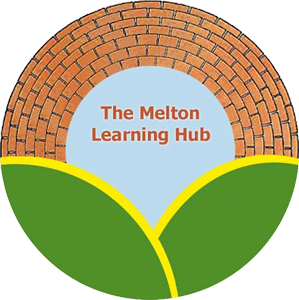 Policy Name: Behaviour Policy – Covid 19 addendumAt the Melton Learning Hub we aim to maintain a secure, caring and stimulating environment in which students are encouraged to have respect for themselves and each other. Whilst expectations in our Behaviour Policy remain pertinent, it is necessary, in light of the Covid-19 pandemic, to make some adjustments for the safety of all pupils and staff. It is to be used in conjunction with, and read alongside, the Behaviour Policy, Anti-Bullying Policy, E-Safety Policy and Peer-on-Peer Abuse Policy. These adjustments are set out below:Arrivals, Departures and Moving round the school.Students will enter school through their designated entrance at the agreed time, keeping the government guided distance from any other individual. Students will their temperature taken and if the reading is over 37.8 they will be sent home. The Hub will also take the temperature throughout the day. Those arriving on Hub transport will have their temperature taken on entering the car. There are markers on the floors to support students with social distancing. At their designated finish, students will leave the building from their designated exit. Movement around the Hub will be limited. When the students leave their classroom to go outside for break, lunch or outdoor learning, they will follow the guided route to ensure they stay the correct distance from peers and adults. Students will be expected to tell a member of staff if they are unwell and are exhibitingsigns of Coronavirus this will result in them going into the beauty salon until collection can be arranged.Students must have a responsibility for their own equipment e.g. water bottles and ensure that these are not shared with other pupils.Hand washing and HygieneStudents will be expected to follow all hand washing and hygiene routines while at the Hub. Students will wash hands /use antibacterial gel before entering the Hub, after returning from the outside, before and after eating and at regular intervals during the day. We ask students to follow the catch it, bin it, kill it, mantra when in school, if they need to cough or sneeze, they should use a tissue or crook of their arm. Students will be reminded not to touch their face, mouth, nose or eyes while at the Hub.Should a child refuse to follow these routines, disciplinary procedures and sanctions will beused (see below).Social DistancingPupils will be expected to socially distance from their peers and adults in Hub and on the grounds Staff will ensure that pupils, where ever possible, adhere to social distancing measures. Where pupils are not complying, the usual disciplinary procedures and sanctions will be used (see policy).Break timesStudents will be expected to remain socially distant from both peers and adults during break times. Behaviour in schoolIf a students  behaviour is deemed high risk, for example, refusing to adhere to safety measures, such as, hand washing, social distancing, remaining in their area or deliberate behaviours that put themselves or others at risk, such as spitting or deliberately coughing at people. The following sanctions and disciplinary procedures could be used: contact should be made with pupil’s parent/carer and the student removed from site. It will then be the decision of the management as to whether that student will return to the Melton Learning Hub.Pupil’s working from homeThe Hub will be setting work for students to complete at home, If interacting with other pupils or staff online, students should always be kind and respectful to each other and respectful and obedient to staff, remembering at all times that that staff are not ‘friends’ with, or peers to, pupils. Students should never attempt to contact staff via social media or make comments about staff on social media platforms. Any inappropriate comments to staff online, will be taken very seriously. This is also the case of for any online bullying towards other pupils or peer-on-peer abuse that is disclosed to the Hub during this time.This addendum will be subject to frequent review in accordance with the changing government guidance. Will Andrew Behaviour Manager